Quickbox DSQ 25/4 KUnité de conditionnement : 1 pièceGamme: C
Numéro de référence : 0080.0074Fabricant : MAICO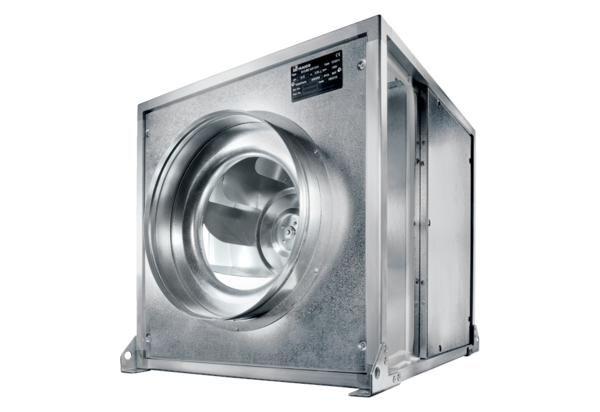 